B.2.1 Etapa del presupuesto egresos aprobado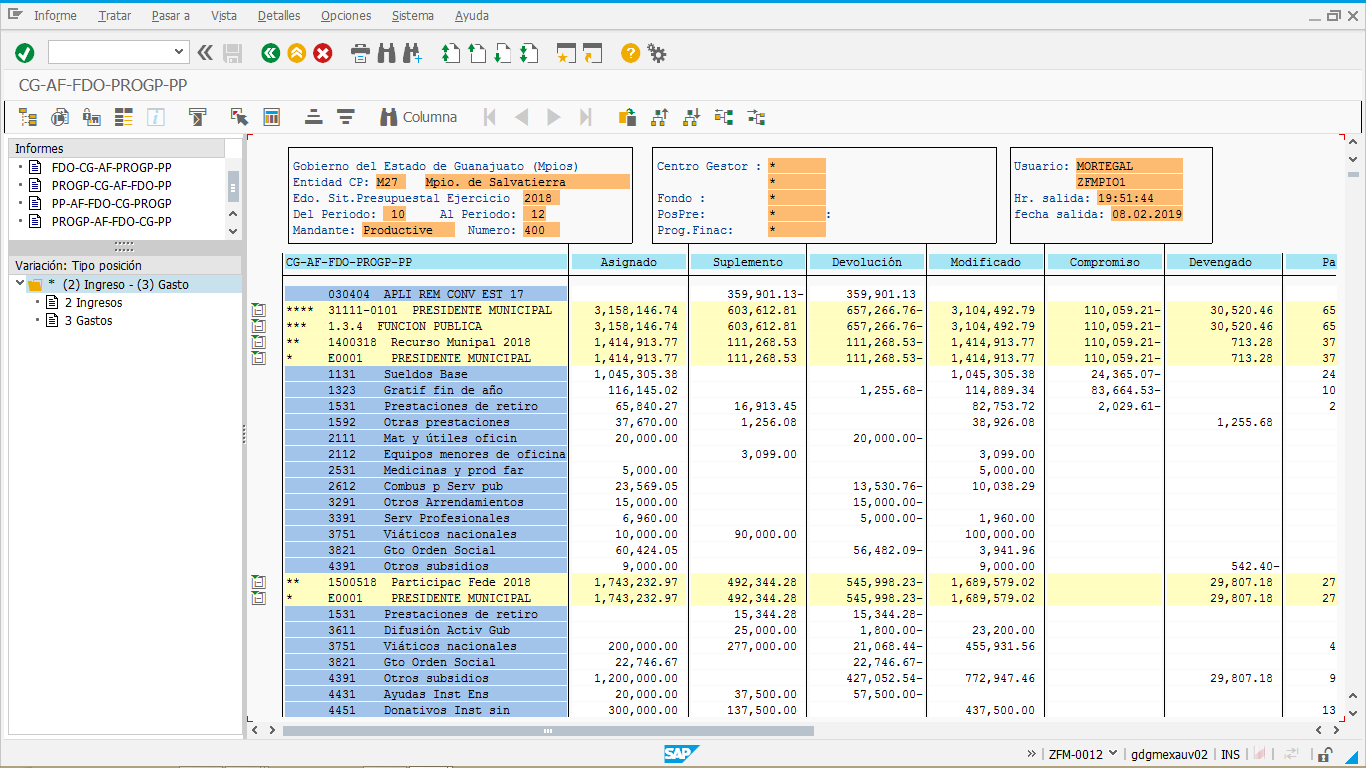 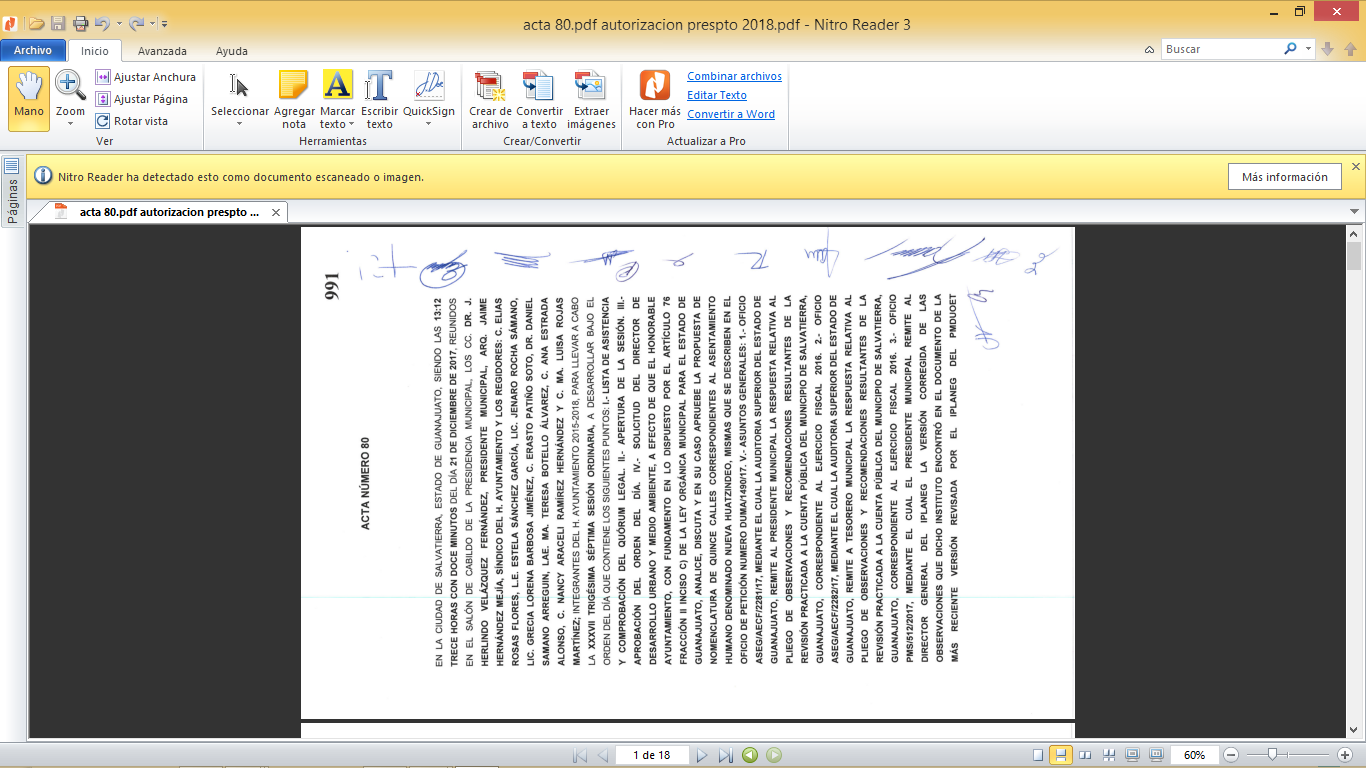 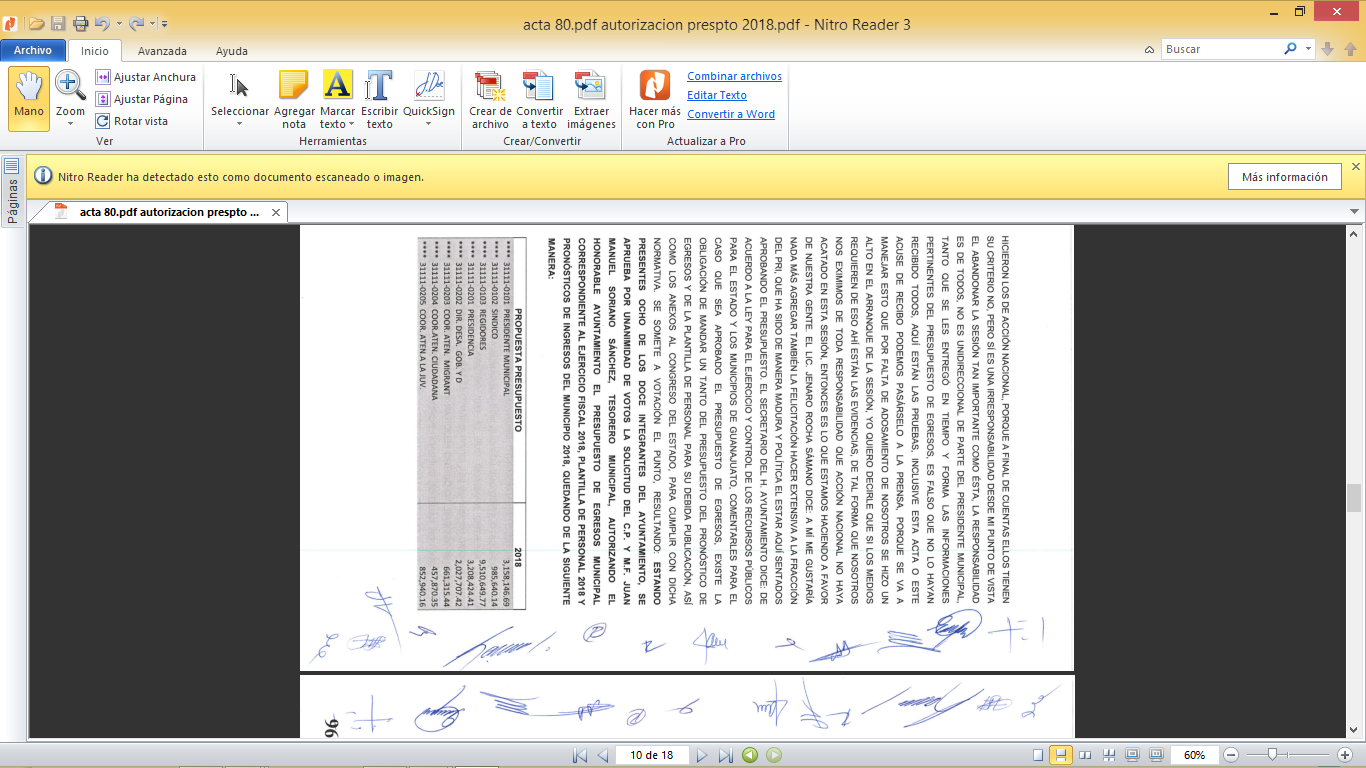 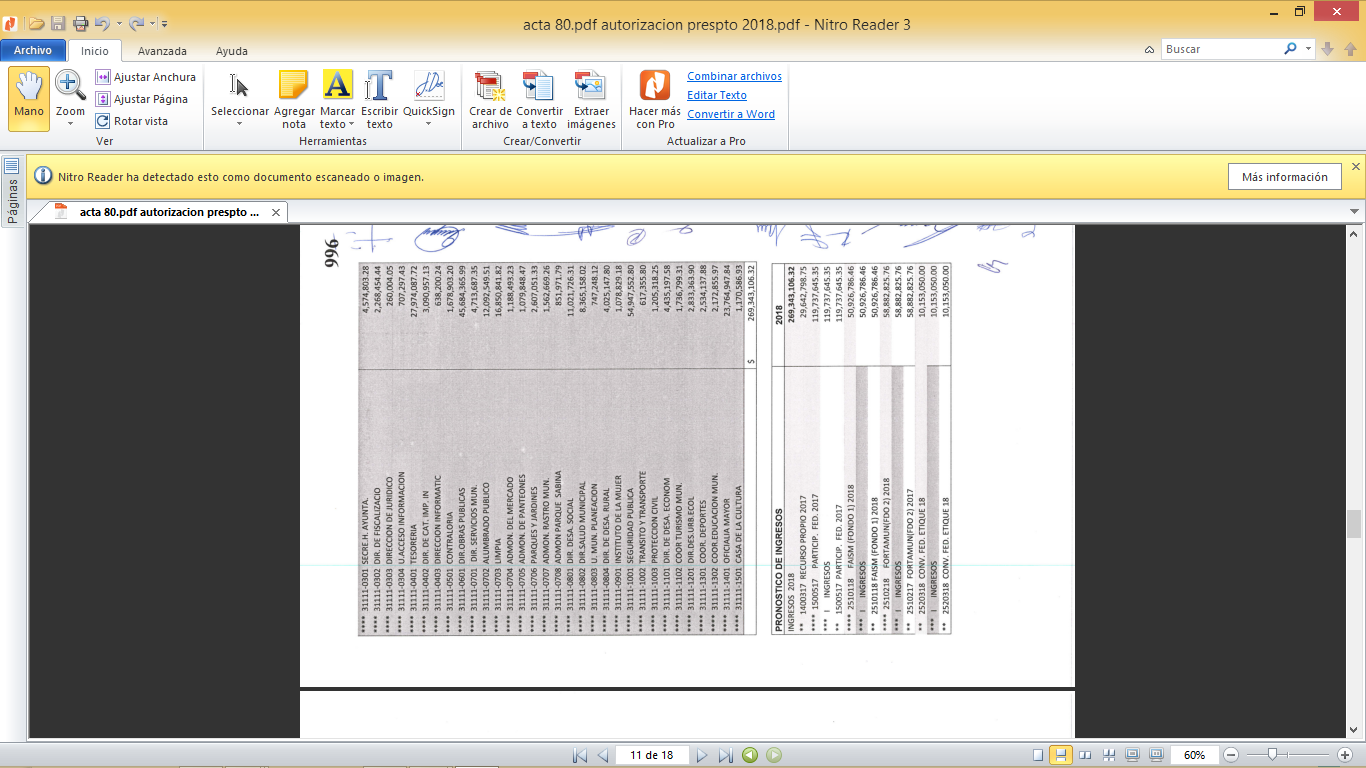 